22. TÝDEN   5.-9.2.1.2024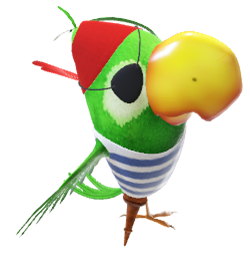 PLÁN VÝUKY 3.BÚterý – NÁVŠTĚVA KNIHOVNY LITVÍNOV – celodenní akce (penál, svačina)                                                                      ČJ +TV – TURISTIKA Čtvrtek – kroužek BADATELÉ – návštěva Muzea MostUČIVO na tento týden:ČJ :     Slovní druhy – ohebné, neohebné           Podstatná jména +vlastní jména, přídavná jména, zájmena+ !!! STÁLE procvičujeme vyjmenovaná slova po. Po B, L, Muč. do str. 59     ČJ-PS do str.7Pracujeme s vytvořenou tabulkou PODSTATNÁ JMÉNATento týden budeme číst PIPIMat :PAMĚTNÉ SČÍTÁNÍ A ODČÍTÁNÍ DO 1000 NÁSOBENÍ DĚLENÍ 10 a 100 str.22JEDNOTKY DÉLKY do str.25GEO – ROVINA A ROVINNÉ ÚTVARY , TROJÚHELNÍK  zajímavé úlohy na geometrickou představivostPRV: NEŽIVÁ PŘÍRODA             BADATELSKÝ PROJEKT – VLASTNOSTI LÁTEK, SKUPENSTVÍ pevné, kapalné, plynné